            РЕКОМЕНДАЦИИ ДЛЯ РОДИТЕЛЕЙ«Игры и упражнения для дошкольников на развитие
межполушарных связей».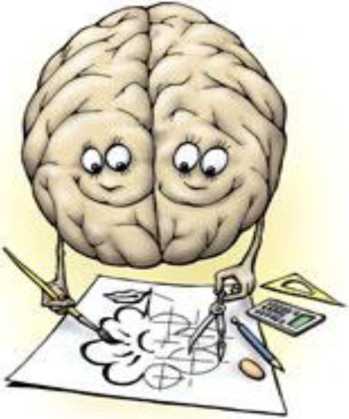 
  В наше время бурно развивается наука и
техника, на нас и наших детей обрушивается огромное количество информации. В школах в свою очередь усложняются программы,
которые требуют от учеников более сильной усидчивости и концентрации внимания.Человек, который сегодня вступает в жизнь должен увидеть, услышать, понять и запомнить значительно больше информации, чем 10 и даже 5 лет назад. Познавая окружающий мир, дети развивают свои способности, расширяют кругозор,
проходят процессы социализации. Естественно, что все это требует
определенного напряжения, концентрации внимания и усилий со стороны ребёнка.	Как же взрослым грамотно поддержать познавательную активность ребёнка, развить его мыслительные процессы:	восприятие, мышление память и воображение, не навредив ребёнку излишней информацией? Как помочь развить
умственные способности ребенка, сохраняя и улучшая при этом его психическое и физическое здоровье?Этот вопрос лег в основу науки о кинезиологии.Кинезиология — это наука о развитии головного мозга через движение. Существует уже 2000 лет и используется во всем мире. Единство мозга складывается из деятельности двух его полушарий, тесно связанных между собой системой нервных волокон. Правое полушарие отвечает за левую часть тела, а также воображение, оно позволяет человеку мечтать, воображать, фантазировать, и, как следствие, - сочинять и учить наизусть. «Правополушарные» дети лучше танцуют, воспринимают музыку, любят рисовать, понимают юмор. Левое полушарие отвечает за правую часть тела, языковые способности ребёнка, письмо и чтение. «Левополушарные» люди имеют возможность последовательно обрабатывать информацию, делать выводы. Работа обоих полушарий очень важна для человека. У новорожденного оба полушария развиты одинаково, и он пользуется ими в полной мере, но в процессе развития, обучения, одно из полушарий развивается активнее другого.	Необходимо развивать межполушарные связи, это просто сделать, если мы вспомним, что за работу полушария отвечает противоположная сторона тела, т. е. выполняя движения левой рукой или ногой мы активизируем правое полушарие, а работая правой ногой или рукой - левое. Если постараться выполнять движения одновременно двумя руками, то мы сможем развивать межполушарные связи. Существуют простые упражнения, стимулирующие активность головного мозга, посредством воздействия на рефлекторные точки. В результате применения этих упражнений, ребёнок сможет дольше удерживать своё внимание, сосредотачиваться, наблюдать за предметами и явлениями и делать выводы из увиденного. Эффективное 	взаимодействие	 полушарий позволяет гармонизировать эмоциональную сферу и поведенческие реакции. 	Дошкольный и младший школьный возраст - наиболее благоприятный период для развития интеллектуальных и творческих возможностей человека, когда кора больших полушарий еще окончательно не сформирована. Именно в этом возрасте необходимо развивать память, восприятие, мышление, внимание. Часто родители и педагоги заменяют психологическое развитие ребенка информационным, изучая математику, языки и т. д. Но преждевременное обучение ребенка недопустимо, так как в результате может быть сформирована минимальная мозговая дисфункция (один участок мозга развивается быстрее за счет другого). Это приводит в дальнейшем к не успешности при обучении в школе, плохой памяти, рассеянному вниманию, проблемам в эмоциональной сфере.Применение данных упражнений позволяет:Улучшить мелкую и крупную моторику, память, внимание, речь, пространственные представления, устранить дислексию;Снизить утомляемость;Повысить способность к произвольному контролю;Способствует профилактике соматических заболеваний (нарушения зрения, заболевания дыхательной системы);Помогать адаптации леворукого ребенка в праворуком мире;Развивать межполушарную специализацию, межполушарное взаимодействие, синхронизацию работы полушарий;Проводить упражнения на развитие межполушарных связей необходимо в первой половине дня и длительность занятий не должна превышать 15 минут.Умение различать правую и левую сторону — это важная предпосылка для многих видов обучения. Поэтому отработке этого навыка необходимо уделять достаточное количество времени, проводя занятия с ребенком в виде различных игр и упражнений:показать правую руку, затем левую. Если ребенок не может назвать левую руку, взрослый называет ее сам, а ребенок повторяет; поднять то правую, то левую руку. Взять предмет то правой, то левой рукой; после уточнения речевых обозначений правой и левой руки можно приступить к различению других частей тела: правой и левой ноги, глаза, уха. можно предложить и более сложные задания: показать левой рукой правое ухо, показать правой рукой левую ногу и т. д.Для развития межполушарного взаимодействия используют следующие упражнения: Колечко.Поочередно и как можно быстрее перебирайте пальцы рук, соединяя в кольцо с большим пальцем последовательно указательный, средний и т. д. Проба выполняется в прямом (от указательного пальца к мизинцу) и в обратном (от мизинца к указательному пальцу) порядке. В начале упражнение выполняется каждой рукой отдельно, затем вместе. Лезгинка.Левую руку сложите в кулак, большой палец отставьте в сторону, кулак разверните пальцами к себе. Правой рукой прямой ладонью в горизонтальном положении прикоснитесь к мизинцу левой. После этого одновременно смените положение правой и левой рук. Повторите 6—8 раз. Добивайтесь высокой скорости смены положений.3. «Симметричные рисунки»Дайте ребёнку фломастеры в обе руки и предложите нарисовать симметричные рисунки двумя руками. Не расстраивайтесь, если сразу не получится. Можно начинать на вертикальной поверхности (мольберт), потом переходить на горизонтальную поверхность.4. Ухо—нос.Левой рукой возьмитесь за кончик носа, а правой рукой — за противоположное ухо. Одновременно отпустите ухо и нос, хлопните в ладоши, поменяйте положение рук «с точностью до наоборот».5. Перекрестные шаги.Координируем движения ребенка так, чтобы в такт движения руки одновременно двигалась противоположная нога. Ладонь правой руки при ходьбе касается левого колена, ладонь левой руки - правого. Локоть правой руки при ходьбе касается левого колена, локоть левой руки - правого. Завожу правую ногу при ходьбе влево, а правая и левая рука поворачиваются вправо, левую ногу при движении заводим вправо, а обе руки поворачиваются налево - и другие модификации перекрестного шага.6. Дорожки для двух рук (Приложение). Когда деятельность обоих полушарий синхронизируется, заметно увеличится эффективность работы всего мозга.Удачи Вам и Вашим детям!Рекомендации подготовила учитель-дефектолог Кострома Е.А.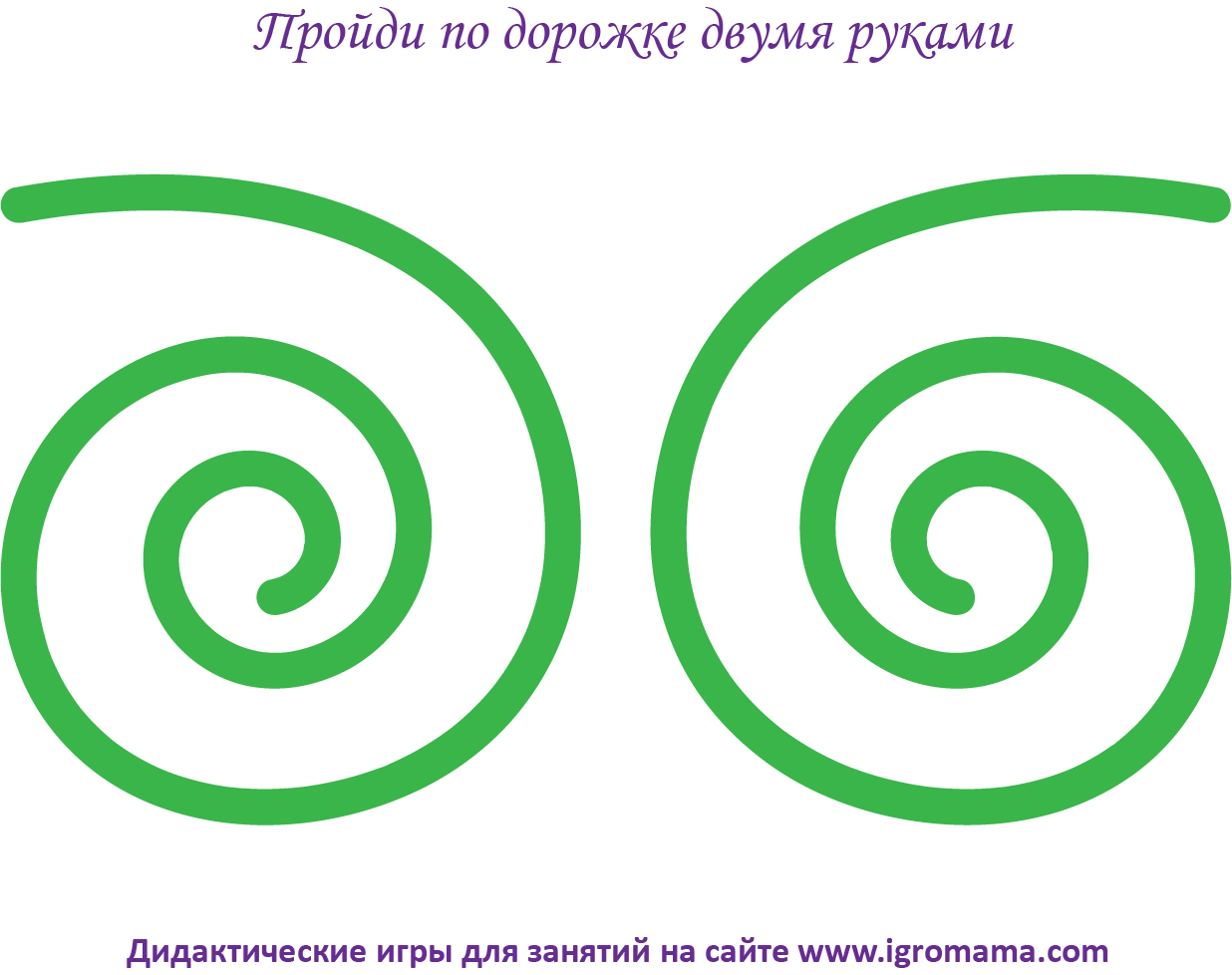 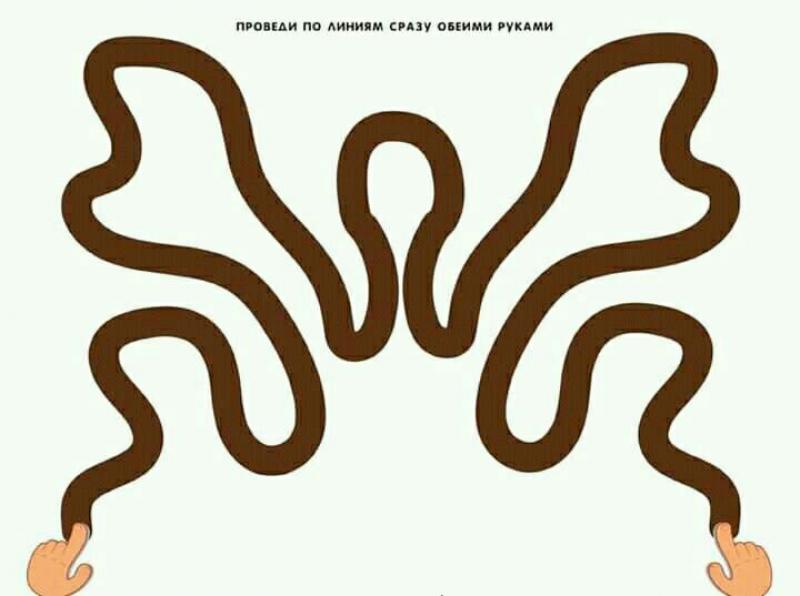 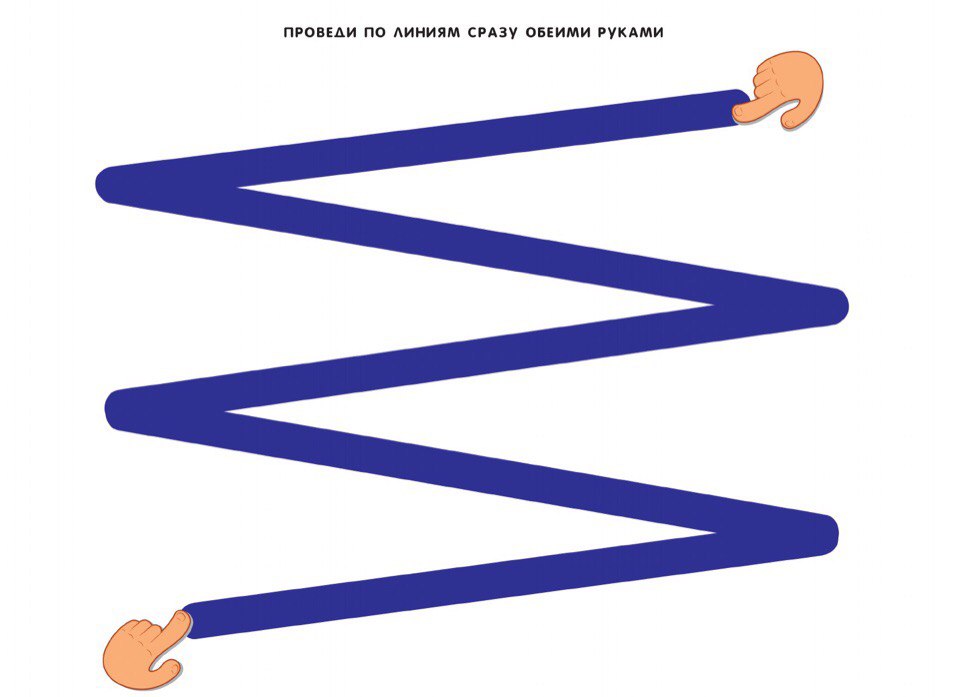 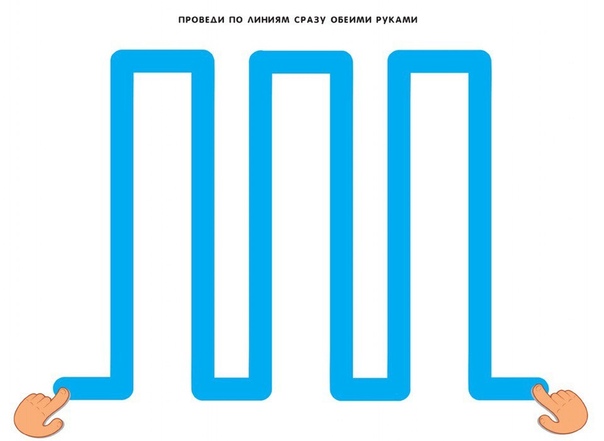 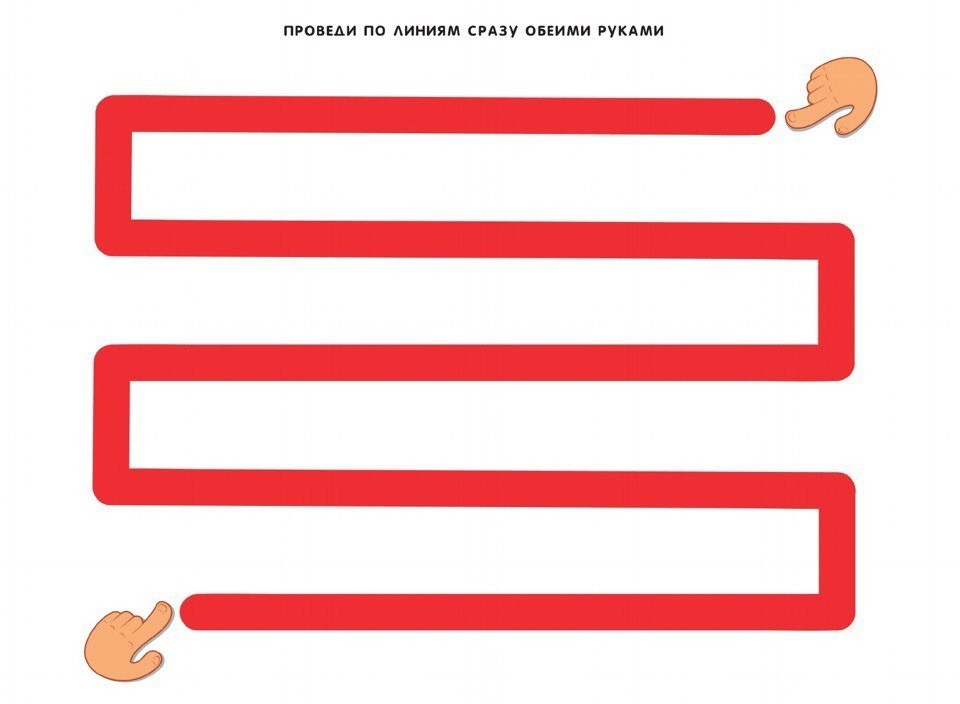 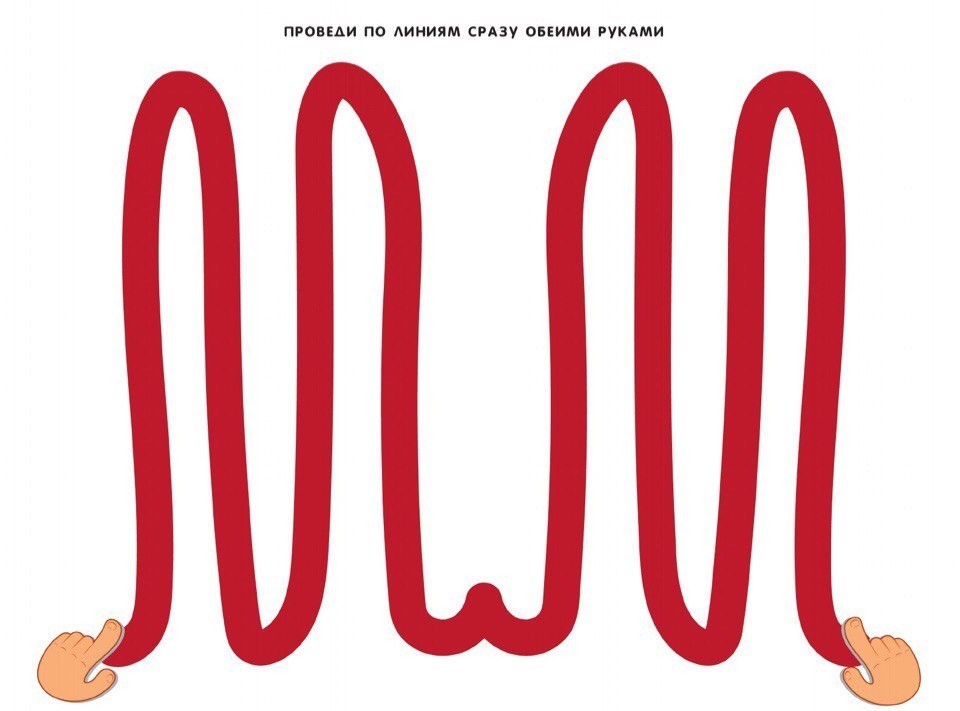 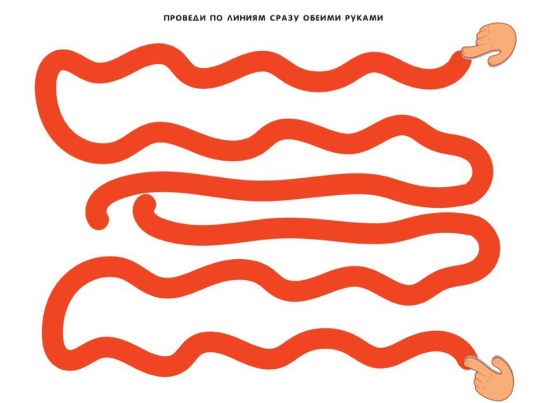 